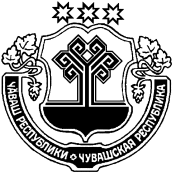 Об установлении адресной части        Рассмотрев заявление гражданки Никифоровой Ольги Николаевны,  в соответствии с п. 20 ст. 14 Федерального закона 06.10.2003 года № 131-ФЗ «Об общих принципах организации местного самоуправления в Российской Федерации», администрация Индырчского сельского поселения  Янтиковского района Чувашской Республики  п о с т а н о в л я е т:        1. Жилому дому, находящемуся на земельном участке  площадью 1900 кв.м., с кадастровым номером 21:26:100105:13, предоставленной Никифорову Николаю Михайловичу  для ведения личного подсобного хозяйства, присвоен адрес: Чувашская Республика, Янтиковский район, Индырчское сельское поселение, деревня Индырчи, улица Гагарина, дом 14. Категория земель – земли населенных пунктов.Глава  Индырчского сельского поселенияЯнтиковского района Чувашской Республики                          А.В.СеменовЧĂВАШ РЕСПУБЛИКИТĂВАЙ РАЙОНĚ ЧУВАШСКАЯ РЕСПУБЛИКА ЯНТИКОВСКИЙ РАЙОН  ЙĂНТĂРЧЧĂ ЯЛ ПОСЕЛЕНИЙĚН АДМИНИСТРАЦИЙĚ ЙЫШĂНУ«14» июнь 2018   38№Йǎнтǎрччǎ ялěАДМИНИСТРАЦИЯ ИНДЫРЧСКОГО СЕЛЬСКОГОПОСЕЛЕНИЯ ПОСТАНОВЛЕНИЕ«14»  июня   2018  № 38деревня Индырчи